Башҡортостан Республикаһы                                                                    Администрация сельского поселения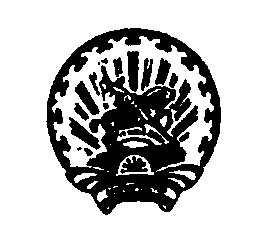 Ишембай районы                                                                                                  Янурусовский сельсоветмуниципаль районының                                                                                   муниципального районаЙәнырыҫ ауыл Советы                                                                                       Ишимбайский районауыл биләмәһе хәкимиәте                                                                                  Республики Башкортостан        Пролет урамы,14а ,  Йәнырыҫ  ауылы,                                                                                             ул.Пролетарская,14а, с.ЯнурусовоИшембай районы, Башкортостан Республикаһы ,                                                         Ишимбайского района, Республики Башкортостан,                                      453237                                                                                                                                                   453237               тел.7-33-07, факс: 7-3-3-32                                                                                                                 тел.7-33-07, факс: 7-33-32      Электрон  адресы: janurussp@ufamts.ru                                                                                   Электронный адрес: janurussp@ufamts.ru   БОЙОРОК                                                       РАСПОРЯЖЕНИЕ № 7                                                                                        от 18.01.2017  г.О проведении закупки для муниципальных нужд     В соответствии с Федеральным законом от 5 апреля 2013 года № 44-ФЗ «О контрактной системе в сфере закупок товаров, работ, услуг для обеспечения государственных и муниципальных нужд», в целях повышения эффективности, результативности осуществления закупок товаров, работ, услуг, обеспечения гласности и прозрачности осуществления закупок, предотвращения коррупции и других злоупотреблений в сфере закупок:1.Руководствуясь ч.3, ч.2, ч.6, ч.4 ст.3 Федерального закона № 44-ФЗ контрактному управляющему муниципального заказчика Администрация сельского поселения Янурусовский сельсовет муниципального района Ишимбайский район Республики Башкортостан осуществить действия, направленные на проведение закупки товара (работы, услуги), в соответствии с определенным предметом закупки согласно утвержденного плана-графика размещения заказов на поставку товаров, выполнения работ, оказания услуг для  обеспечения муниципальных нужд.1.Предметом закупки для муниципальных нужд  является услуги автогидроподъемника АГП -22. 2.Период организации проведения закупки для муниципальных нужд с января   2017 г.3.Контроль  за  выполнением настоящего распоряжения оставляю за собой.Глава администрации                                                                    М.Р. Маннанов